Calculate using short multiplication:24 x 2=40 x 2=32 x 3=22 x 4=33 x 3=30 x 2=42 x 2=21 x 3=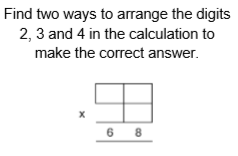 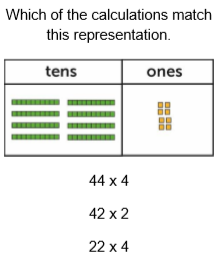 